MINUTES OF THE PARISH COUNCIL MEETING HELD ON MONDAY 9th APRIL 2018 AT ST. JOHN’S CHURCH HALL, LOSTOCK GRALAMPart I –Public PresentThe meeting commenced at 7.00p.m.PRESENT:	Parish Councillors M Litton, L Edgeley, T Smith, T Hodges, P Kelly, and V Yarwood (7.20pm).IN ATTENDANCE:	L Sandison, Clerk to the Council.ALSO PRESENT:	PCSO Phil Hambleton and members of the public.PLAY AREA FOOTBALL PITCH MEETING START -7.00pmThe current grassed football pitch at the Community Centre is worn from goal mouth to goal mouth. In previous years the goal mouths have either been re-turfed or re-seeded which has not solved the problem. The football pitch area is a reoccurring issue on the Operational Inspection reports, therefore the Clerk suggests that the Parish Council consider their options to remedy the football pitch surface.-To consider whether to carrying out a research project into grass alterative football surfaces, fenced & unfenced.RESOLVED: It was unanimously agreed to approve carrying out a research project.-To consider carrying out a public consultation to determine whether local residents would support a new football surface or whether they would like to see something else. Also whether the public would support using Parish Council funds (£3,886 S.106 &/or £18,504 NHB) or whether it should be 100% funded by non Parish Council funds.RESOLVED: It was unanimously agreed to approve carrying out a public consultation.-To consider forming a Working Group or instruct the Parish Clerk to conduct the research project and public consultation.RESOLVED: It was unanimously agreed that a Working Group should be formed and that the Parish Clerk should also be involved.-To consider whether the Parish Council Working Group / Parish Clerk should work with the Lostock Gralam Community Centre Association.RESOLVED: It was unanimously agreed that the Working Group & Parish Clerk should work with the Lostock Gralam Community Centre Association.FINISH - 7.12pmPUBLIC FORUM – 7.30pm-A member of the public informed the PC about a pot hole on School Lane.The Parish Clerk will report the pot hole on the CWAC Highways website.-A member of the public informed the PC that the drains are still blocked on School Lane.The Parish Clerk will re-report the blocked drains on the CWAC Highways website.-Cllr P Kelly informed the PC about a pot hole on Manchester Road near to the interactive sign (Community Centre side).The Parish Clerk will report the pot hole on the CWAC Highways website.-A member of the public asked when the Cheshire Limes will be handed over.	The Parish Clerk will investigate and report back at the next PC meeting.APOLOGIES FOR ABSENCERESOLVED to accept apologies from Cllr J Beasant and Cllr L Kelly.NOTED Cllr V Yarwood was absent for the Play Area Football Pitch meeting.DECLARATIONS OF INTERESTCllr L Edgeley declared an interest in CG Services Cheshire Ltd.ACCEPTANCE OF MINUTESRESOLVED to accept the minutes of the Parish Council meeting held on Monday 5th March 2018.RESOLVED to accept the minutes of the Internal Pre-Extraordinary meeting held on Monday 19th March 2018.PROGRESS REPORT-The Royal Mail is looking into the PC’s request for another Post Box.ANNUAL GOVERNANCE STATEMENT-To approve and sign Section 1 of the Annual Return & Annual Governance Statement 2017/18.RESOLVED: It was unanimously agreed to approve Section 1 of the Annual Return & Annual Governance Statement 2017/18.COMMERCIAL DEVELOPMENT PROJECTS UPDATE-To approve and sign the Land Transfer Document for the Stubbs Lane play area and Community Centre.RESOLVED: It was unanimously agreed to sign the Land Transfer Document. The Chairman M Litton and Vice Chairman P Kelly signed the document witnessed by Cllr T Smith.BIN & DOG FOULING UPDATE-Two further dog fouling complaints were received in the month.-The dog warden is still patrolling the Parish.-The Clerk will contact Cllr M Stocks regarding Members Budget funding for a standard bin at a cost of £182.00, to be located on Stubbs Lane next to the Packhorse Close alleyway.RESOLVED: It was unanimously agreed that the Clerk can order two standard bins one being funded by Cllr M Stocks Members Budget and the other by the PC at a cost of £182.00. The second bin will replace the existing dog waste bin on Stubbs Lane.DEFIBRILLATOR-The Clerk advised that the CWAC Cardiac Science quote differs in price and specification to the Parish Council’s Cardiac Science quote. Therefore the Parish Council considered both quotes bearing in mind that a CWAC grant had already been received for £1515.00.1. Powerheart ‘G5’ with standard pads & mild steel cabinet at £1515.00 (Net) 2. Powerheart ‘G5’ with ICPR pad & stainless steel Cabinet at £1740.00 (Net).RESOLVED: It was unanimously agreed to accept the higher quote of £1740.00 (Net).RESOLVED: It was unanimously agreed that the Parish Council would pay the additional £225.00.-The PC has now received written permission from the property owner of unit 3, 469 Manchester Road to install a public defibrillator, Eastfield Pharmacy also has no objection for the supply of electricity required.-The PC RESOLVED not to accept the Indemnity contract until further information is received.The Clerk will clarify whether the cost of an electrician is included in the Cardiac Science quote and to clarify how the electricity supply is obtained.-The PC RESOLVED that is would be interested in offering a CPR and AED training session for Lostock Gralam residents.The Clerk will seek whether the ambulance service is offering free training courses or alternatively obtain quotes.-The PC RESOLVED that the defibrillator installation and training course should be publicised in the Northwich Guardian.GDPR COMPLIANCE-The PC RESOLVED to accept the new ‘Privacy Notice’ which the Clerk will publish on the PC website.-The PC RESOLVED to accept the new ‘Consent Form’ which the Clerk will use when obtaining personal information.-The Clerk will obtain Data Protection Officer (DPO) quotes for the next Parish Council meeting.-Cllr V Yarwood suggested that the PC video meetings to assist with any Data Protection complaints.NEWSLETTER-The PC RESOLVED that it would like to produce a newsletter which would be distributed at the next parish walk. The Clerk will arrange an Extraordinary meeting to discuss the matter in more detail.Cllr T Hodges informed the PC that Storengy may be able to assist with the production of a newsletter. REPORT FROM THE POLICE- PCSO Phil Hambleton gave the following report;-Phil confirmed that he is now the Shakerley Ward PCSO.CrimeFence panel kicked in on Smithy Lane.Resident assaulted in care home by a fellow resident which resulted in a broken arm. No further action to be taken.Parking issue reported on Smithy Lane.Anti-Social behaviourReport of eggs thrown at a property on Harris Road.Speeding1 caught speeding (within a one hour session)REPORT FROM CHESHIRE WEST AND CHESTER COUNCILLORSCouncillor Mark Stocks was absent.PLAY AREAS AND INSPECTIONS-The Clerk presented play area repair quotes which were not itemised; therefore the PC was unable to consider each quote fairly. The Clerk will request quote breakdowns and re-present at the next Parish Council meeting.REPORT FROM THE CLERKIt’s been a very busy month for Local Liaison Meetings and Extraordinary Local Liaison meetings;-1st March 2018 – Tata Local Liaison Meeting – notes published on the PC website.-6th March 2018 – Manchester Airport Local Liaison Meeting attended by Cllr Tim Hodges – notes circulated via email – verbal update given.-7th March 2018 – HS2 Extraordinary Meeting attended by the Clerk and Cllr Tim Smith – verbal update given.-15th March 2018 – Tata Extraordinary Meeting attended by the Clerk – Clerk raised awareness of a Power Upgrade Consultation. Cllr V Yarwood asked whether the STOR on Birches Lane would still be required if TATA would be able to produce a further 30MWe.-15th March 2018 – Storengy Local Liaison Meeting attended by Cllr Tim Hodges – update published on PC website / verbal update also given.-16th March 2018 – HS2 Local Liaison Meeting – attended by Cllr Tim Smith - verbal update given.-The CWAC final recommendations on the new electoral arrangements have been received. The recommendations must now be approved by Parliament. Subject to parliamentary scrutiny, the new electoral arrangement will come into force at the local elections in May 2019.-To receive any suggestions for the Manchester Airport Grant scheme (Max £3000). Suggestions received were street lamp Christmas light decorations x 4 to be located on the Hall Lane traffic lights and for a solar powered Parish Clock to be installed on the Community Centre. It was RESOLVED that the Clerk will fill out the grant request form to seek funding for Christmas decorations and a Parish clock.-Orsted (formally Dong Energy) hope to hold a Local Liaison meeting in April (date not confirmed) to include a site tour. Orsted has been focusing on finalising the plant ready for final operation.-Planning update- Permission in Principle This is due to come into force on the 1st June. A good guide has been produced by Lichfields, a link to which is below: http://lichfields.uk/blog/2017/march/27/brownfield-land-registers-and-permission-in-principle-lichfields-essential-guide/PLANNING APPLICATIONS & DECISIONSThe Council considered the following planning applications and RESOLVED to respond as below:ACCOUNTS-The Internal Audit information has now been received, and must be ready for inspection by 20th April 2018.-To confirm the bank account balances and reconciliation. Current Account Balance	£  7,913.57Deposit Account Balance 	£40,093.82	Total				£48,007.39-To review and agree purpose of Earmarked Reserve Funds and Reserve:- The Clerk informed the PC that the total reserves have exceeded two years precept of £43,103.-The PC RESOLVED that the Stubbs Lane S.106 balance of £3,886 should remain earmarked as open space and play areas.-The PC RESOLVED that the Triangle NHB balance of £18,504 should remain earmarked for play area development.-It was RESOLVED to accept payment of the following accounts.COUNCILLORS’ REPORTS & FUTURE AGENDA ITEMS-To discuss providing dog poo bags & installing dog poo bag dispensers in the Parish.-To enquire about possible allotments at the back of the Townshend Road play area.-Cllr T Hodges would like to invite a Neighbourhood Watch organiser to the June PC meeting.The meeting finished at 8.30pmDATE AND TIME OF NEXT MEETINGThe next meeting will be an AGM & Annual Parish meeting to be held on Monday 14th May 2018 in the Lostock Gralam Church Hall at 7.30 p.m.  SECTION 2Private and Confidential discussion.The meeting finished at 8.40pm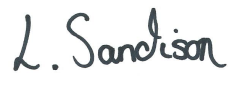 cdAPPLICATIONSAPPLICATIONSDECISIONSDECISIONSFunds(£)Stubbs Lane S.106 – Earmarked open space & play areas £3,886Triangle NHB – previously Earmarked for a MUGA /play area£18,504General Reserves (£1515 earmarked for defibrillator)£25,617Total Bank Balance at Y/E£48,007Chq no. PayeeAmount300505Lyndsey Sandison£1001.11300506E.ON£9.10300507CHALC£543.24300508C.G Services Cheshire Ltd£212.00Income